Madrid, 14 de abril de 2020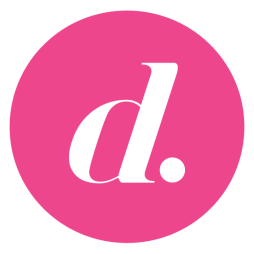 PROGRAMACIÓN DE DIVINITY PARA EL MIÉRCOLES 15 DE ABRILEsta programación podrá sufrir modificaciones en función de la actualidad.15/04/2020MIÉRCOLESDIVINITYH.PrevCalf.Programa                                                            Ep./Serie7:00TPI LOVE TV: LO MEJOR37:45TPLA TIENDA EN CASA1DIVINITY STAY AT HOME8:45+7STITCHERS59:25+7STITCHERS6DIVINITY STAY AT HOME10:00+12MOTIVE: 'HICIERON DE MÍ UNA CRIMINAL'1510:50+12MOTIVE: 'POR LA BORDA'1611:40+12MOTIVE: 'CONFLICTO DE INTERESES'1712:20+12MOTIVE: 'SIN SALIDA'1813:10+12MOTIVE: 'UNA RUBIA PELIGROSA'1913:45+12BONES: 'LA UÑA EN EL ATAÚD'18814:35+12BONES: 'EL DRAMA EN LA DRAG QUEEN'18915:25+12BONES: 'EL RECLUSO EN EL HOSPITAL'190DIVINITY STAY AT HOME16:15+7CASTLE: 'UN PELIGRO INVISIBLE'13116:50+7CASTLE: 'JUEGO DE NIÑOS'13217:45+7CASTLE: 'UN MEME MORTAL'13318:30+7SÜHAN: VENGANZA Y AMOR19:15+7AMAR ES PRIMAVERA - CHERRY SEASON19:45+7INADINA ASK: AMOR OBSTINADO20:15+16VERDADES SECRETAS421:00+12SCYD: 'EL MEJOR REGALO'Título original: 'A LITTLE SOMETHING FOR YOUR BIRTHDAY'Int.: Sharon Stone, Tony Goldwyn, Ellen BurstynDtor.: Susan WalterEE.UU./COMEDIA/2017Sinopsis: Sena, una aspirante a diseñadora de moda y sin éxito en el amor, cumple 46 años. Como cada año, su madre le envía un regalo muy especial y le recuerda que cambie de vida y busque el amor22:30+7SCYD: 'LA LADRONA DE LIBROS'Título original: ‘THE BOOK THIEF'Int.: Sophie Nélisse, Geoffrey Rush, Emily WatsonDtor.: Brian PercivalEE.UU./DRAMA/2013Sinopsis: Liesel, una animosa y valerosa jovencita, transforma la vida de todas las personas de su entorno cuando la envían a vivir con una familia de acogida en la Alemania de la II Guerra Mundial. 0:30TPSCYD: 'BELLE'Título original: ‘BELLE'Int: Gugu Mbatha-Raw, Tom Wilkinson, Sam ReidDtor: Amma AsanteUNIÓN EUROPEA /DRAMA/2013Sinopsis: Dido Elizebeth Belle, hija ilegítima de un Almirante de la Marina real, es educada por su tío abuelo Lord Mansfield y su esposa.2:30+12SCYD: 'REUNIONES SECRETAS'Título original: 'SECRETS IN SUBURBIA (AKA SECRETS AND SINS)'Int.: Brianna Brown, Onira Tares, Linn BjornlandDtor.: Damián RomayEE.UU./THRILLER/2017Sinopsis: tras descubrir que sus tres mejores amigos y su marido planean asesinarla y robar su fortuna, Gloria, una dulce ama de casa y madre de dos niños, planea una venganza ante aquellos que atentan contra su vida.4:20+18EL HORÓSCOPO DE ESPERANZA GRACIA14:30TPLA TIENDA EN CASA1